Game Day Fueling Plan for AthletesThe Night Before EventEat a high carbohydrate meal Be sure to drink plenty of fluids – NO CAFFIENEGet at least 7-8 hours of sleepAvoid foods that are unfamiliar or have spices/seasoning that are not a normal part of their diet.Pre-Game Meal3-4 hours prior to eventEat a meal high in whole grain carbohydrates, lean protein, and healthy fat.Should be foods that are familiar and easy to digestBe sure to have at least 20 ounces of fluids (avoid caffeinated beverages)Desserts like ice cream or a fruit pie are better than cake or anything that is all sugar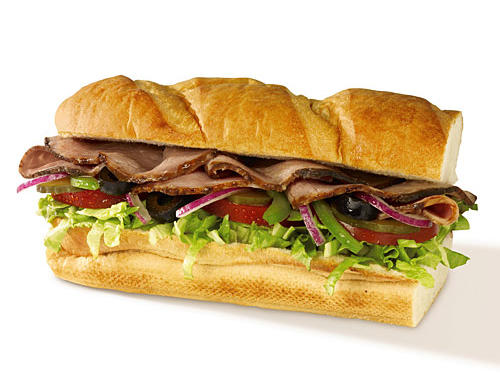 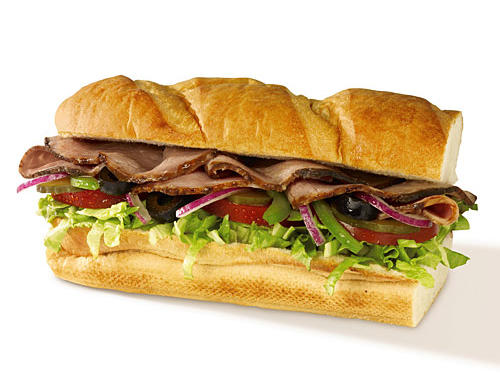 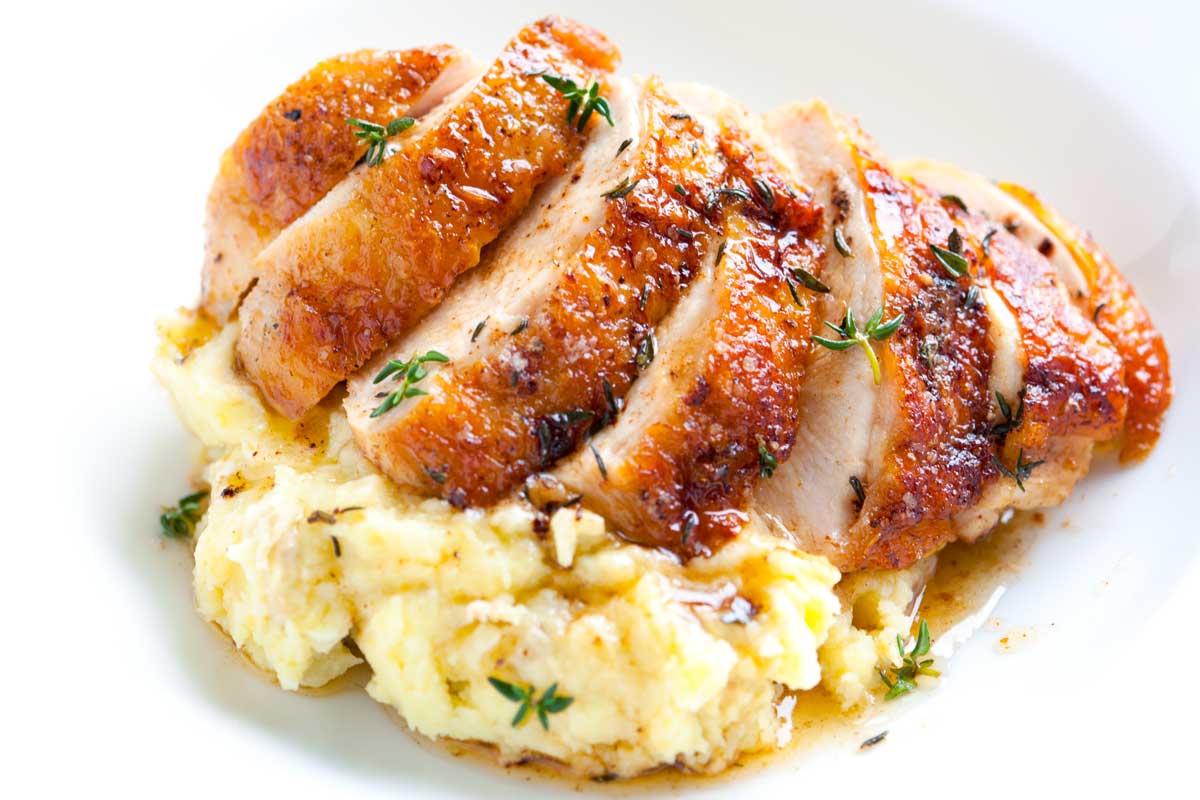 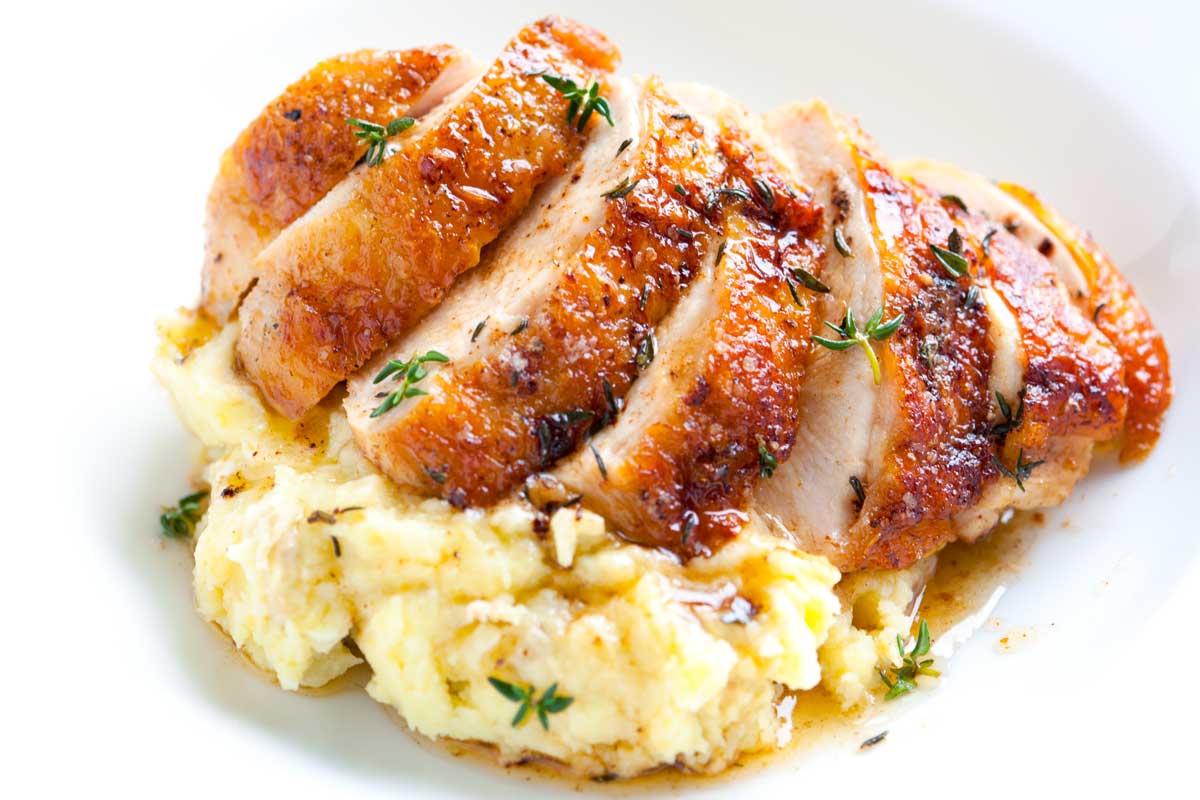 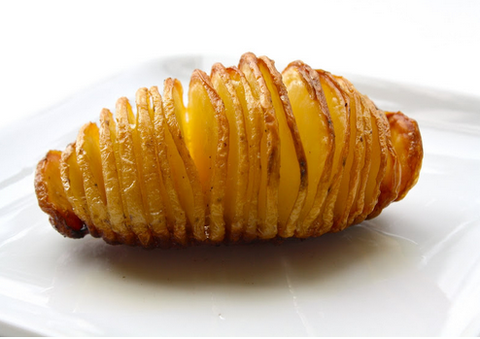 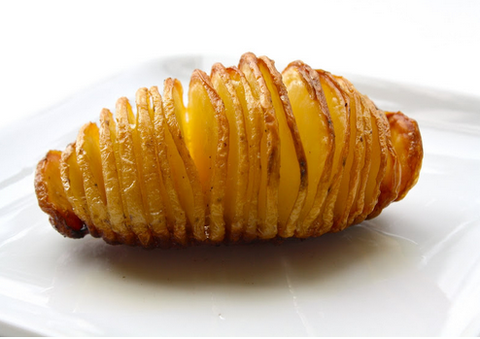 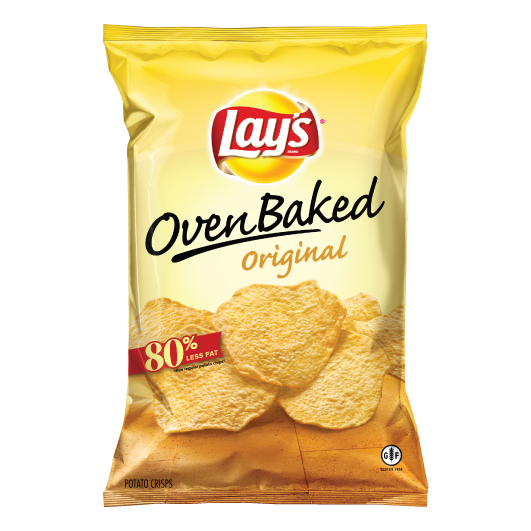 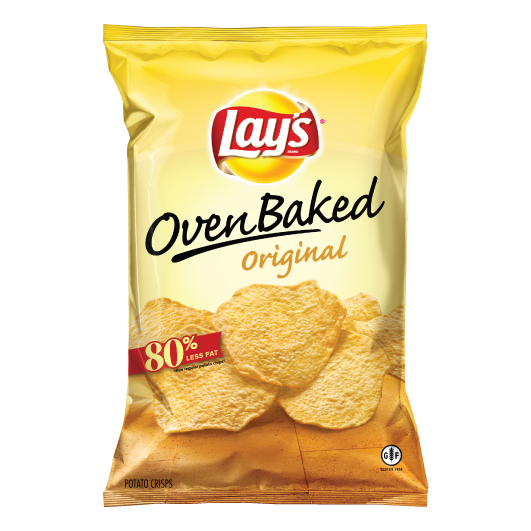 1 Hour Before GameBe sure to have snack high in carbohydrateAvoid foods that are high in protein or fat (they take a while to digest and may upset your stomach)Drink another 8-10 oz of waterIdeas for snacks:Peanut butter sandwichPretzels or crackersFruitGranola barLow-fat yogurtGame TimeTry to drink 4 oz of cold water every 15-20 minutes of participationFor continuous activity lasting longer than 60 minutes drink 20-32 oz of a diluted sports drink for every hour of exercise to keep fuel stores and electrolytes balancedPost-Game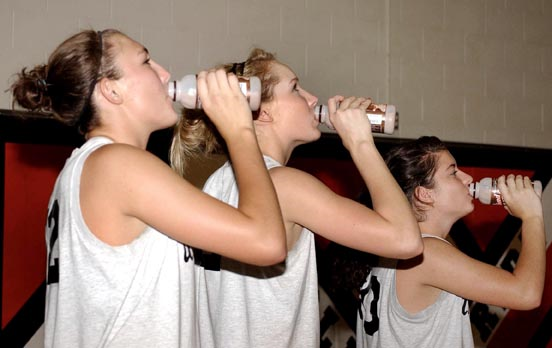 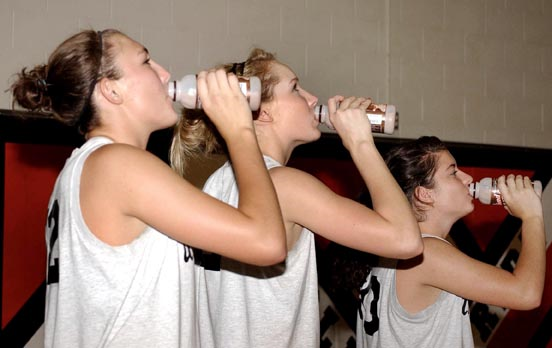 For optimal performance, remember the Three R’s:   Refuel -> As soon as you able after exercise; within 15-60 minutes Rehydrate -> Drink fluids with some carbohydrate in themChocolate milkGatoradeReplenish -> Have a well-balanced meal 1-2 hours following exerciseFor more information visit:Academy of Nutrition and Dietetics   www.eatright.orgMoms Team Institute of Youth Sports Safety   www.momsteam.com/nutritionAs an added resource, the staff at Children’s Sports Medicine is available to diagnose and treat sports-related injuries for youth and adolescent athletes. To make an appointment, call 402-955-PLAY (7529).Sample Menu for Night Before EventTeriyaki chicken rice bowl1-2 cups brown rice4-6 oz chickenMixed vegetablesLow fat milkSpaghetti and meat sauce1-2 cups whole wheat pasta1 cup spaghetti sauce3-4 oz lean meatItalian breadSalad with low-fat dressingSoft tacos3-4 whole wheat tortillas1-2 cups rice3-4 oz lean ground meat or grilled chickenCheese, lettuce, tomatoSample Evening Snack for Night Before EventPeanut butter sandwichLow-fat popcornYogurt parfaitPretzels with string cheeseCereal with milkTrail mix or granola barBanana and peanut butterCrackers and cheeseFruitSample Pre-Game MealsGrilled chicken3-4 oz grilled chickenSweet or baked potato with toppings of choice (watch high fat choices)1 cup vegetablesGrilled fish3-4 oz grilled fish1-2 cups mashed potatoes1 cup vegetablesSandwich3-4 oz ham, turkey, chicken or roast beef sandwich on whole wheat bread with cheeseBaked Lays or pretzelsSample Post Game MealsWaffles, PancakesButter, syrupPeanut butterEggs-OmeletWith veggiesMeatPotatoWedgesLight home fries Spaghetti and meat sauce1-2 cups whole wheat pasta1 cup spaghetti sauce3-4 oz lean meatItalian breadSalad with low-fat dressingPizzaWhole wheat pita3-4 whole wheat tortillas1-2 cups rice3-4 oz lean ground meat or grilled chickenBeansCheese, corn, lettuce, tomato